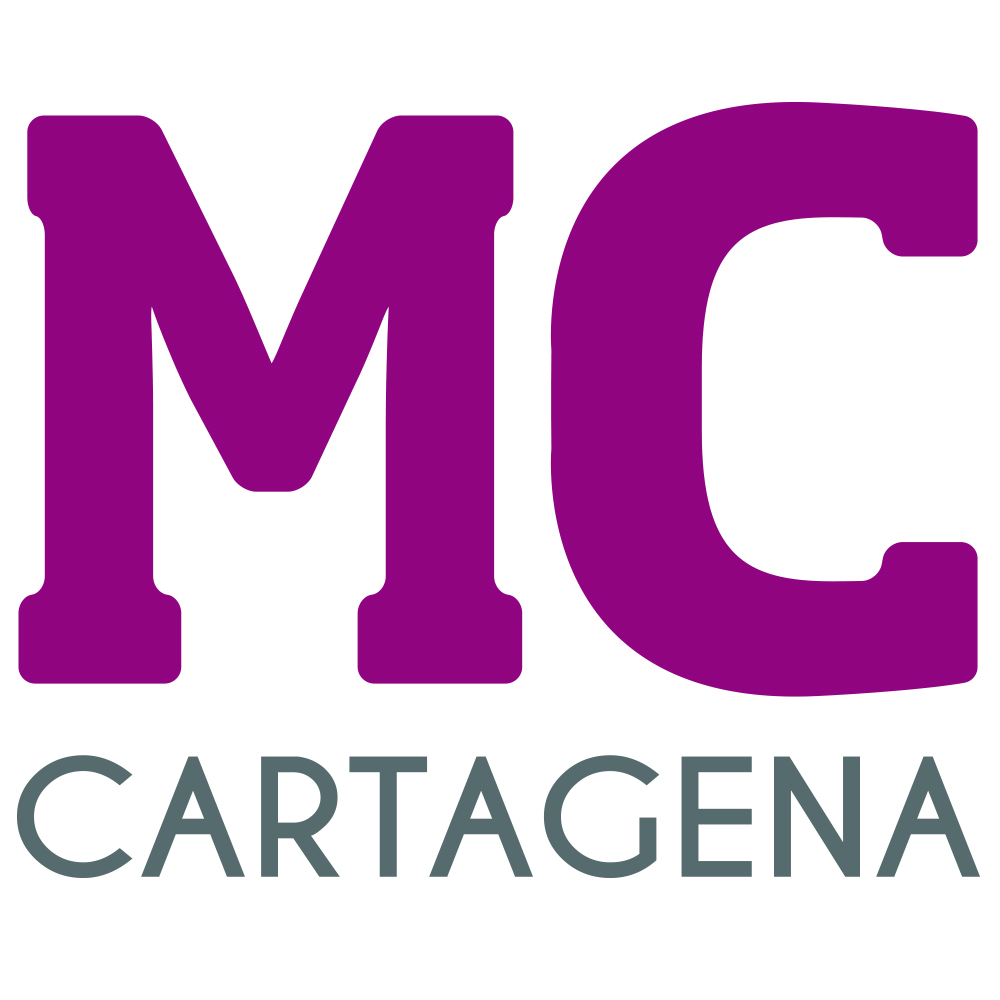 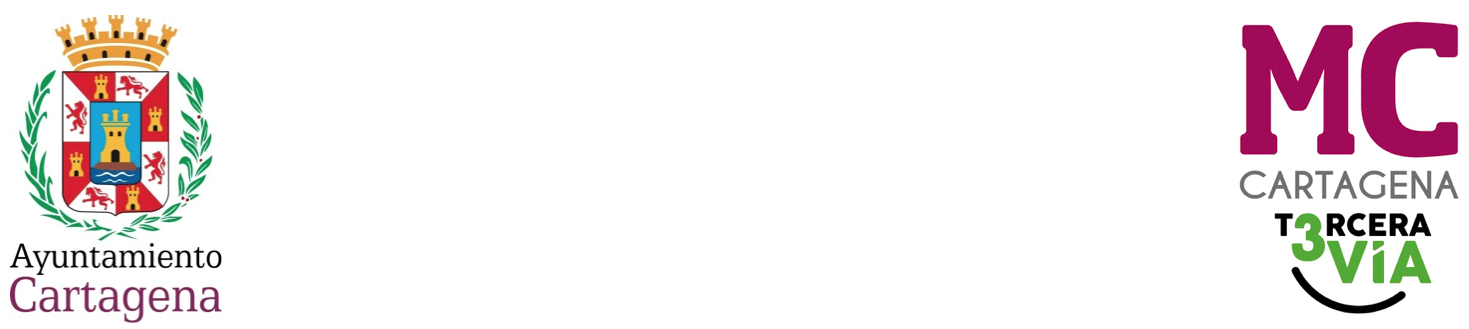 PREGUNTA QUE PRESENTA MARÍA ANTONIA PÉREZ GALINDO, CONCEJAL DEL GRUPO MUNICIPAL MC CARTAGENA, SOBRE `PLAN DE ASFALTO INTEGRAL EN LA BARRIADA VIRGEN DE LA CARIDAD´¿Cuándo piensa el Gobierno local dar una solución a las deficiencias existentes en el asfalto de la Barriada Virgen de la Caridad? ¿Existe un plan de asfalto integral?Cartagena, a 15 de abril de 2024.Fdo. Jesús Giménez Gallo                          Fdo. María Antonia Pérez GalindoPortavoz Grupo municipal  MC.                     Concejal del Grupo municipal MC. A LA ALCALDÍA – PRESIDENCIA DEL EXCMO. AYUNTAMIENTO DE CARTAGENA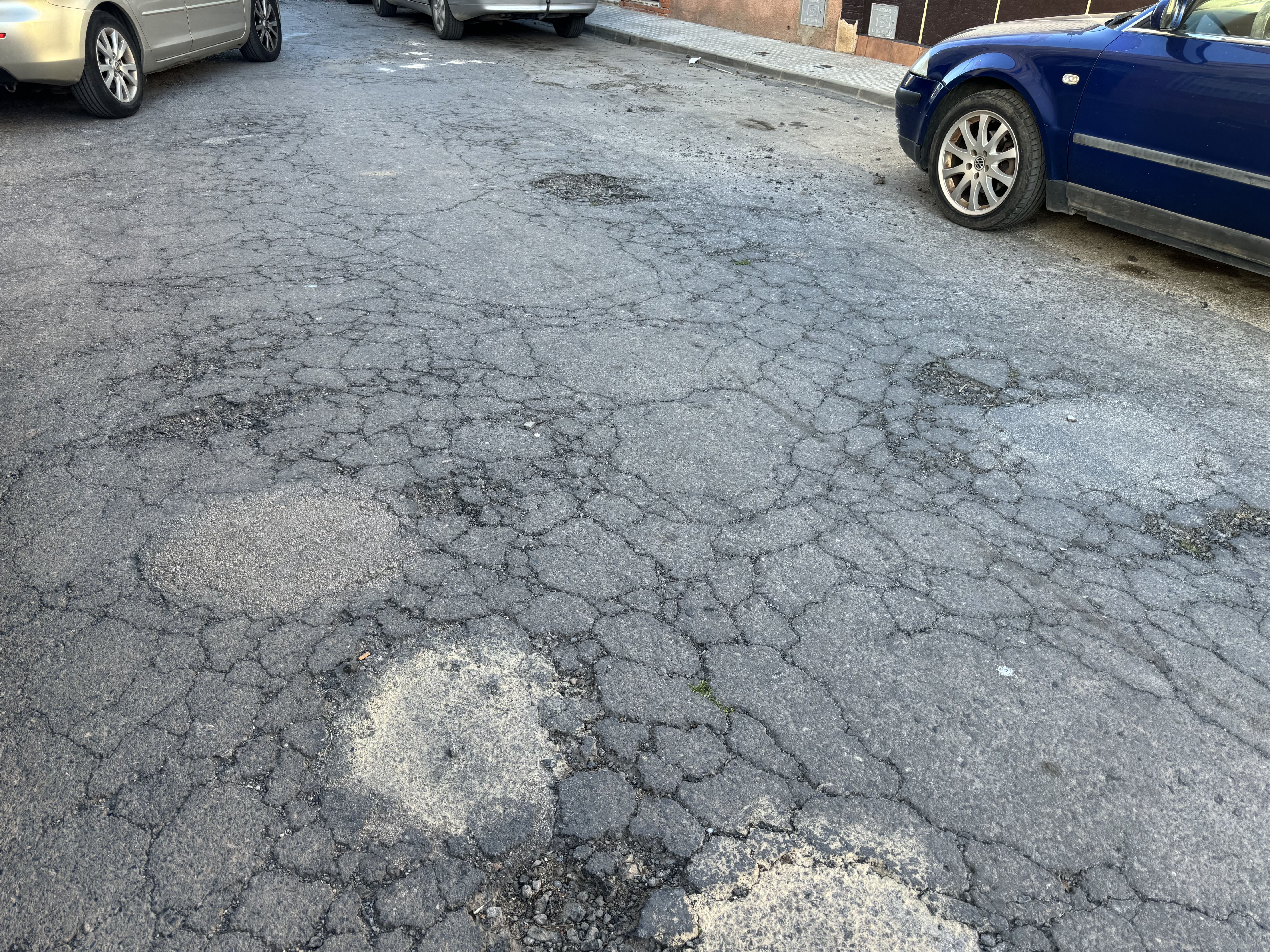 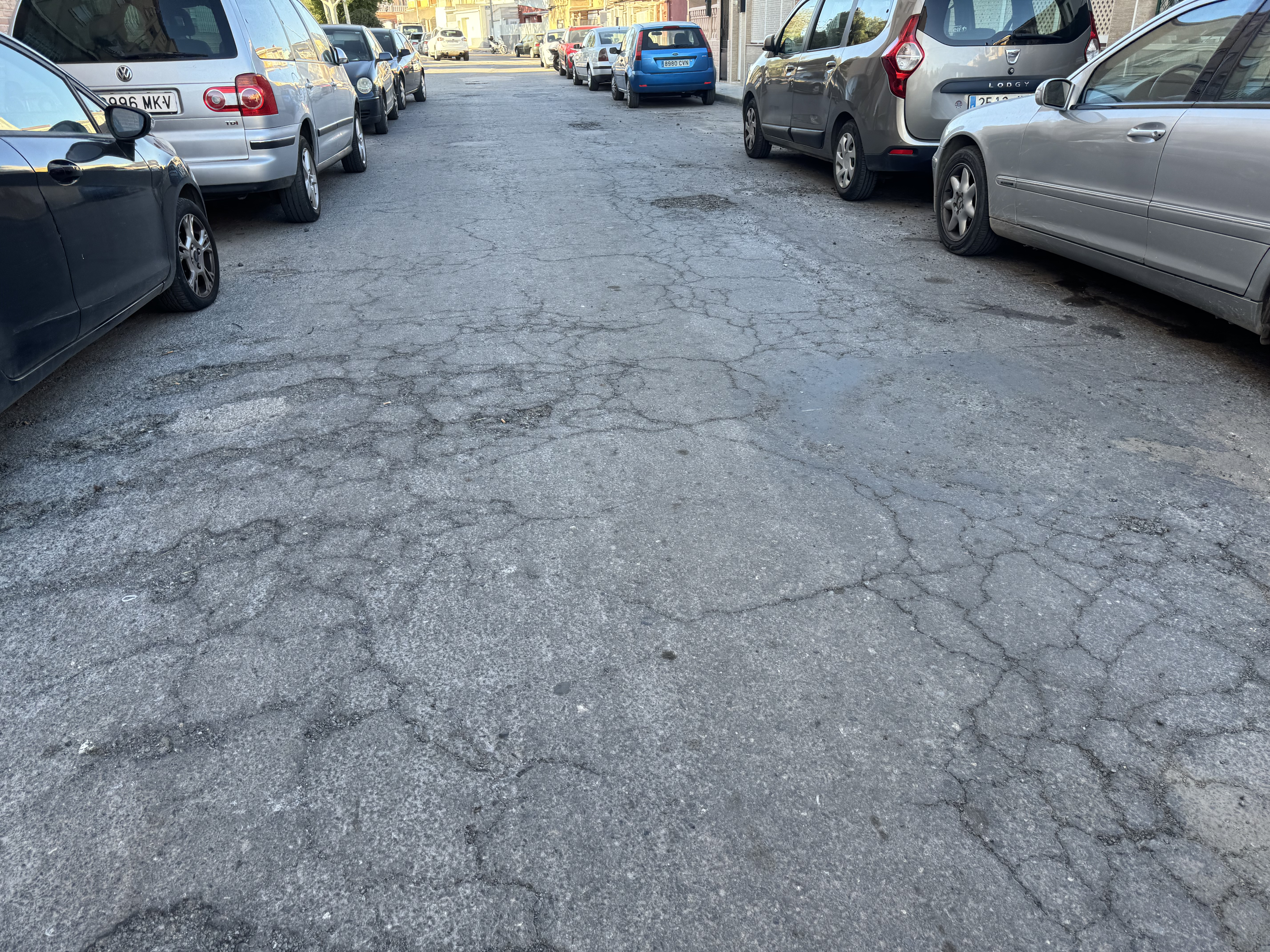 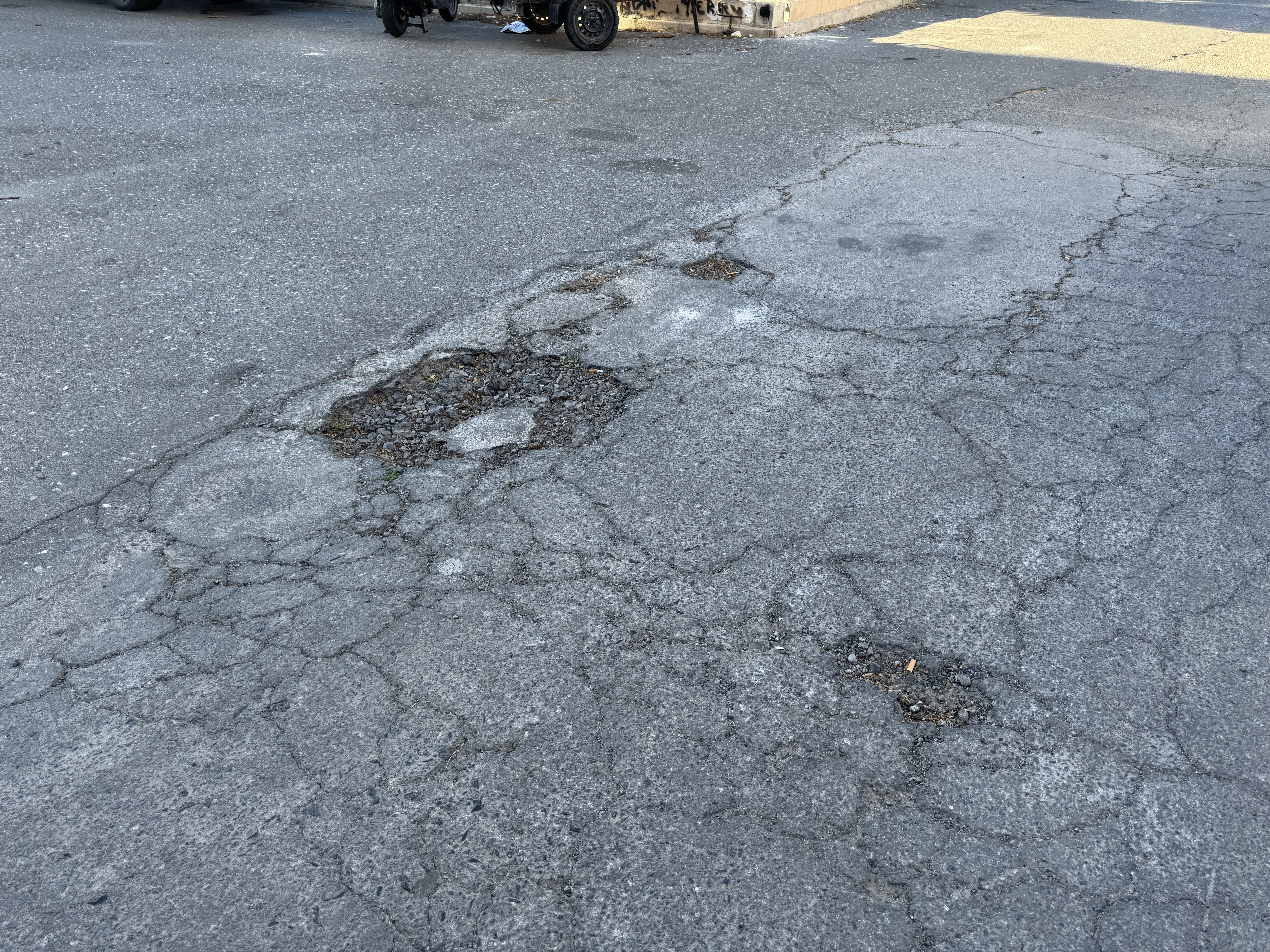 